Clubs and Societies General Meeting 1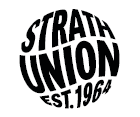 Monday 7th October 5pm – 7pmMinutesChair: Kayla Burns (KB), Vice President Community Clerk: Jodie Waite (JW) Meet the other committeesKB holds a ‘People Bingo’ ice breaker to introduce new Clubs and Societies committees to one another.  Clubs Exec ElectionAn election for a new Clubs Exec member is required to take place due to a resignation. The following students come forward to run in the election:Ariadna Raducanu, Treasurer of Feminist SocietyVincent Williamson, President of LGBT+ society Shivansh Dubey, President SISALois McGougan, President of Re-Act and Vice President of Psychological SocietyJW leaves with candidates to provide election briefing. Welcome to the year aheadApplying to the Strathclyde University Alumni Fund Emma Campbell, staff member from Strathclyde University, delivers a presentation to encourage Clubs and Societies to apply for funding from the Strathclyde University Alumni Fund. Speeches and Elections JW returns with all candidates All candidates provide a speech as to why they would be best for the Clubs Exec position.Adam Crawley (AC), Policy and Campaigns Co-ordinator, explains the election process and distributes ballot papers for each GM attendee to vote.What’s new for Clubs and Societies this year?KB notes that the following changes have taken place for Clubs and Societies:Active and Engaged. KB has introduced a handover document to ensure that all new committees are prepared when taking over a society.Resources. There are now ‘How to’ videos on the website which demonstrate how societies edit their webpages and set up events. A constitution template has now also been uploaded to the website.GDPR. Students can no longer sign students up in person. This must now be done via the website to ensure that data protection laws are not breached. Societies showcase. KB is planning to facilitate a week during the year whereby societies can demonstrate their activities and welcomes feedback from committees.  Training. KB notes there will also be more training where societies share best practice.Grant Guidelines KB proposes a new set of Grant Guidelines to committees. No attendee objects. KB notes that these will take effect immediately following the Clubs Exec meeting on 9th October 2019. Climate Week Your plans for the year Attendees discuss their societies’ plans for the upcoming year with one another. Digital PromoKB asks that clubs and societies send photos and videos of their activities throughout the year to Strath Union via email and that they make the official Strath Union Facebook page a co-host for any Facebook events. KB further states that she is always happy to attend any student-led events. Election ResultsKB asks that each Clubs Exec member introduce themselves:Benn Rapson notes that they are President of Red Strathclyde and Strath Wiki, which is a Wikipedia project about Strathclyde.Martin Riis states that they have been involved with the Eco-vehicle society and is a 4th year EEE student. Joceline Teja states that they are a 4th year Business Law student, and won the 2018/19 Community Volunteer of the Year award. Sophie Dagens notes that they were the Vice President for the International Society last year and is a 4th year Law student. AC announces the new member of Clubs Exec who has been elected at the GM as Lois McCougan. AOCBAC notes that nominations are open for the positions of Business and HASS faculty rep, Postgrad rep, and LGBT+ rep. AC states that students can visit the Strath Union website to stand for a position. Meeting closes: 6.30pmNext meeting: Monday 11th November 